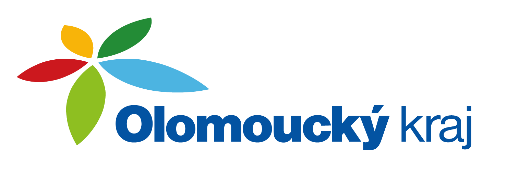 Program:ZahájeníStruktura oborů a počty tříd ve školách zřizovaných Olomouckým krajem ve školním roce 2024/2025Žádost o poskytnutí individuální dotace v oblasti školstvíRůznéUsnesení, závěrZápis:Program Výbor jednomyslně schválil navržený program zasedání. Struktura oborů a počty tříd ve školách zřizovaných Olomouckým krajem ve školním roce 2024/2025Členové výboru projednali návrh struktury oborů a počtu otevíraných tříd ve školách zřizovaných Olomouckým krajem od 1. 9. 2024.V návrhu počtu otevíraných tříd ve školním roce 2024/2025 se vycházelo ze:statistických údajů udávajících předpokládané počty žáků devátých, sedmých 
a pátých tříd základních škol v působnosti Olomouckého kraje ve školním roce 2023/2024 (s navýšením o  předpokládaný migrační koeficient, který činí 5 %);údajů o otevíraných třídách a oborech vzdělání ve školním roce 2023/2024;návrhů ředitelů středních a vyšších odborných škol zřizovaných Olomouckým krajem;předpokladů úřadů práce o zaměstnanosti a uplatnitelnosti absolventů středních škol Olomouckého kraje.Zohledněna byla také snaha vyloučit duplicitu oborů a omezit otevírání oborů vzdělání s vyšším počtem neuplatněných absolventů. Přihlédnuto bylo rovněž ke specifickému postavení solitérních škol, tj. škol, které obor vyučují jako jediné v kraji.U navrhovaného počtu tříd učebních oborů vzdělání byly požadavky ředitelů kráceny s ohledem na reálnou naplněnost tříd pro školní rok 2023/2024. V případě vyššího zájmu uchazečů o vzdělání bude žádost o navýšení počtu tříd (event. navýšení počtu žáků ve třídách) projednána v orgánech kraje.Odpovědný radní pro oblast školství RNDr. Aleš Jakubec, Ph.D. seznámil přítomné s nejdůležitějšími změnami v navrhované struktuře oborů:podpora všeobecného vzdělání formou lyceí (navýšení z 1 na 2 třídy ekonomického lycea na OA a Jazykové škole Šumperk, navýšení z 1 na 2 třídy ekonomického lycea na OA Olomouc, nově 1 třída přírodovědného lycea na SOŠ Šumperk)navýšení 1 třídy čtyřletého gymnázia na Gymnáziu, Olomouc, Čajkovského 9vznik elokovaného pracoviště Gymnázia JB a SPgŠ Přerov v Olomouci v budově obchodní akademie a otevření 1 třídy oboru Předškolní a mimoškolní pedagogika.za účelem podpory IT technologií bude navýšena z 1 na 2 třídy tohoto oboru na SPŠ strojnické Olomouc. Zde se jedná o kompenzaci poklesu tohoto oboru ze 2 na 1 třídu na SPŠE Mohelnice.Po diskuzi členové výboru doporučili samosprávným orgánům strukturu oborů a počty tříd schválit dle Přílohy č. 1 a č. 2 zápisu.Žádost o poskytnutí individuální dotace v oblasti školství  Výbor projednal žádost o poskytnutí individuální dotace z rozpočtu Olomouckého kraje, a to žadatele Junák – český skaut, středisko Konice, z. s., Kostelní 46, 798 52 Konice.  Dotace by byla použita na částečnou úhradu výdajů spojených s účastí skautů z Olomouckého kraje na „25. světovém skautském Jamboree 2023“. Světové jamboree je skautská olympiáda pořádaná jednou za 4 roky. Z Olomouckého kraje se akce zúčastnilo 18 dětí a 3 vedoucí.Žádost nesplňuje podmínky pro poskytnutí individuální dotace – na daný účel bylo možné podat žádost o dotaci v dotačním programu 04_04_Program na podporu práce s dětmi a mládeží v Olomouckém kraji v roce 2023, byť v tomto programu maximální výše dotace činí 30 000 Kč. Žádost splňuje ostatní podmínky pro poskytnutí individuální dotace – účel se shoduje s podporovanými oblastmi a je přínosem pro Olomoucký kraj a jeho obyvatele. Žádost splňuje rovněž formální náležitosti.Žadatelem navrhované financování akceCelkové předpokládané výdaje:			672 000 KčVlastní zdroje:						357 000 KčPožadovaná částka od OK:	 			315 000 KčPo diskuzi výbor nedoporučil ZOK žádosti vyhovět z důvodu nesplnění podmínky pro poskytnutí individuální dotace (na daný účel byl v roce 2023 vypsán vhodný dotační program) a z důvodu nedostatečné finanční alokace na individuální dotace v oblasti školství.4.   Různéa) Předsedkyně výboru Mgr. Husičková navrhla odpovědnému radnímu otevřít na zasedání Asociace krajů problematiku financování nepedagogických pracovníků škol zřizovateli.b) Na podnět Mgr. Tesaře bude na program výjezdní porady ředitelů škol a školských zařízení zařazena tematika ochrany měkkých cílů a spisová služba v souvislosti s digitalizací přijímacího řízení ke studiu ve středních školách a kybernetické bezpečnosti.c) Radní RNDr. Jakubec, Ph.D. informoval o žádosti Mgr. Jiřího Prudkého o stanovisko k zařazení soukromé ZUŠ do školského rejstříku. Výbor vzal informaci na vědomí s tím, že žádost bude předmětem jednání výboru hromadně s ostatními žádostmi na listopadovém zasedání výboru.Další zasedání výboru: 8. 11. 2023 Předsedkyně výboru poděkovala všem za účast a zasedání ukončila.V Olomouci dne 8. 9. 2023……………………………….Mgr. Marta Husičková, předseda výboruZápis č. 13ze zasedání Výboru pro výchovu, vzdělávání a zaměstnanostZastupitelstva Olomouckého krajeze dne 6. 9. 2023Přítomni:Nepřítomni:Mgr. Marta HusičkováAngelis Zdukos Mgr. Roman ŠťastnýMgr. Radek VincourIng. Aleš SuchánekMgr. Jakub KnápekMgr. Jaromíra LónováMgr. Jakub DolníčekMgr. Bc. et Mgr. Jiří Viterna, MBA, MSc.Mgr. Michael TesařMgr. Pavel DoubravaMgr. Ing. Hana VackováIng. Tomáš LáznaOmluveni:Mgr. Pavel PolcrMgr. Dominik VoráčIng. Petr LipčíkMgr. et Mgr. Jakub Lysek, Ph.D.Leoš PtáčekMgr. Dita PalaščákováHosté:RNDr. Aleš Jakubec, Ph.D.Mgr. Miroslav Gajdůšek, MBA